Непосредственная  образовательная деятельность по обучению правилам дорожного движения детей разного возраста  по физической культуре «Азбука безопасности» Гульнара ШАРАФУТДИНОВА,Инструктор по физическому воспитанию, МБДОУ «Арский детский сад №1Учитывая, что участниками ДД  становятся  дети детских садов раньше, чем ученики школ, необходимо целенаправленно организовывать работу в ДОУ по подготовке детей к безопасному поведению на улицах и дорогах. Мы   знакомим,  детей с основами правил   дорожного движения последовательно усложняя, программные требования от занятия  к занятию и от одной  возрастной  группы к  другой. Обучение с  детьми  правилам безопасного поведения на улицах и дорогах  проводим  на занятиях познавательного  цикла один раз в месяц, начиная со второй младшей группы. Сегодня я  всех приглашаю в страну « Азбука безопасности».Первую  страницу  азбуки  открывают  дети  младшей  группы (дети заходят под музыку). Ребята, давайте поздороваемся с гостями. Сегодня  утром мне почтальон вручил письмо. Давайте посмотрим,  что здесь написано  и кто прислал нам это письмо, а здесь загадка. Вы любите отгадывать загадки. Тогда слушайте внимательно. Ребятам помогаю круглый год,На всех дорогах я стою,Чтоб вы без страха перешли,Для вас сигналы  подаю.Про что это  загадка, правильно про светофор. А письмо нам прислал Светофор Светофорыч. Он  приглашает нас в гости в свою страну. Вы любите путешествовать? Тогда предлагаю вам отправиться в необычную страну под названием «Светофория». А чтоб попасть в эту страну нам нужно пройти  несколько  испытаний. 1 испытание - нужно перейти через подземный переход;  2 - испытание пройти  по пешеходному переходу; 3 испытание -   прыжки только по зеленым  кругам. Вы готовы? Вот  мы  и пришли  с вами в страну «Светофория».  А  что означает  цвета светофора, вы знаете? (Да) 1 ребёнок. Красный цвет вам скажет:  «Нет!»Сдержанно и строго.   2 ребёнок. Желтый дает совет-Подождать немного.3 ребёнок. А зеленый горит:«Проходите», - говорит.Молодцы, ребята. Вы  отлично справились заданиями. Вам понравилось путешествие? Надеюсь, вы  всегда будете переходить дороги и улицы, по положенным местам  взявшись за руки со взрослыми.  До свидания, ребята. Открывает  вторую страницу Азбуки дети средней группы (дети заходят под музыку). Эта страница называется «Виды  транспортных средств». Сегодня мы с вами поговорим о транспорте.  Какие  название  транспорта, вы знаете?  Молодцы. А на какие виды они делится. (Наземные, Воздушные, Водные). Молодцы, ребята. А теперь отправимся мы с вами  на экскурсию в автопарк. А на чём мы с вами  поедем, узнаем, отгадав загадку. Пассажиров мы катаем По маршрутам тут и там,А туристов доставляемК историческим местам.Едем к цели дружно всеПо проспектам и шоссе. ( автобус) Правильно, ребята. Мы поедим в автопарк на автобусе.  Ты будешь водителем, а остальные пассажирами. Вот мы и приехали с вами.  Что то, здесь не так? Ребята, почему то все транспорты оказались в одном автопарке. Это правильно? (Нет) Для этого, что мы должны сделать? Их надо разделить на 3 группы. Давайте мы им поможем.   Молодцы ребята, вы справились с заданием. Спасибо вам. Попрощаемся  с гостями. Садимся в автобус и возвращаемся в группу.  С третьей  страницей азбуки познакомят дети старшей группы. Страница  называется «Дорожные знаки».  Давайте ребята,  поздороваемся с гостями. “Дорогие ребята! Скоро вы пойдете в школу, и вам придется самостоятельно переходить дорогу, гулять по улице. А для этого вы должны знать правила поведения на улице, знать, где можно играть, а где нельзя, знать дорожные знаки, которые помогут вам ориентироваться на улице, при переходе улицы. А сейчас мы узнаем, на сколько, вы хорошо знаете   дорожные знаки.  Игра называется  «Собери и назови». Вы должны собрать  разрезные  знаки   и рассказать  про них.Спасибо вам ребята. Вы молодцы. Справились с заданием. Я надеюсь, вы всегда будете смотреть на знаки, и соблюдать их.Открывают  четвертую страницу азбуки  подготовительная группа (дети заходят под музыку)  Страница называется «Сигналы регулировщика»Здравствуйте, ребята! Сейчас у нас какое время года? Да, наступила весна. Нам надо как следует подготовиться  встречать  весну безопасно. Меня зовут Светик. И я всегда готова прийти вам на помощь. Я олицетворяю видимость на дороге во время тумана, дождя, снега. Ребята, злая Непогодка уже начала строить козни на дороге, чтобы отдалить весну. Нам надо вместе  подумать о безопасностях  на дороге.Ребята, если не работает светофор, что нам делать, как нам быть…                   1 ребенок. Если сломался светофор, то все - водители и пешеходы подчиняются сигналам регулировщика.2 ребенок. А если светофор работает и стоит регулировщик, то пешеходы подчиняются  регулировщику.3 ребенок. Если регулировщик стоит грудью или спиной к пешеходам, то им запрещается переходить улицу.4 ребенок. Если стоит боком – то разрешается. 5  ребенок. Если  регулировщик поднял правую руку вверх - пешеходам и всем видам транспорта запрещено движение. - Молодцы, ребята.  Вы оказывается, много знаете. Тогда мы точно победим Непогодку.Непогодка: Что Светик, думаешь, научив детей дорожной безопасности, и сразу весна придет быстрее. Нет, я так быстро не сдамся. Я нашлю на вас такую непогоду, которая помешает весне в пути. Светик:  А вот и нет, потому что ребята помогут мне справиться со всеми твоими напастями. Да ведь ребята. Непогодка.  Ну, попробуйте, никто принимает их всерьез, а они могут принести вам много неприятностей. (Непогодка вешает на доску изображения своих друзей – маленьких монстров: дождь, снег, туман, гололед)) Светик: Ребята, можно защитить себя, если вовремя распознать первые признаки непогоды, а потом и побороть их. Для этого нужно быть особенно внимательным и заметным на дороге. А вы знаете, какую одежду нужно носить  во время  плохой погоды? (Нет)Непогодка: Я знаю, нужно носить темное и черное.Светик: Ты не прав, Непогодка. Нельзя носить темную одежду – в нем мы сливаемся с дорогой. А лучше носить яркую одежду и  иметь световозвращатели на одежде или сумке.Непогодка: Думаете, теперь вы все продумали?  Нет, я так легко не сдамся. Ведь есть еще водители. В дождь им труднее тормозить, многие уже перешли на летние шины. Значит, они смогут сделать дорогу опасной и помешать весне прийти. Светик: А я знаю что делать. Мы еще не водим машины, но можем потренироваться  хотя бы на самокате, чтобы знать, как чувствует себя водитель, когда на дороге лужи, снег, лед, туман. И когда нужно вовремя тормозить  автомобиль. В этом мне помогут ребята. Ты тоже соревнуйся с ними. Инспектор ГИБДД детям  во время игры показывает изображения ТУМАНА, СНЕГА, ДОЖДЯ, ГОЛОЛЕДА.Светик: Ура, мы победили. Ты Непогодка, теперь поняла, что нужно запомнить? Даже в игре трудно вовремя затормозить, а когда на дороге  лужи, снег, туман, сделать еще  труднее.Непогодка: Да поняла,  поняла. Спасибо вам,  ребята. Пусть придет весна, я уберу   все неприятностей  с дороги и создам только приятную  погоду. Песня.Спасибо вам ребята, за ответы, за задор, за звонкий смех, за азарт соревнования.Правила дорожного движения  нужно соблюдать на дорогах в любой погоде и подчиняться  им, чтобы не случилось беды. Мы желаем вам быть внимательными на улицах и помнить о Правилах дорожного движения. Спасибо  за внимание!Знак "Пункт первой медицинской помощи":1 ребёнок. Если кто сломает ногу,
Здесь врачи всегда помогут.
Помощь первую окажут,
Где лечиться дальше, скажут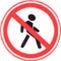 Знак "Движение пешеходовзапрещено":2 ребёнок. В дождь и в ясную погоду
Здесь не ходят пешеходы.
Говорит им знак одно:
"Вам ходить запрещено!" 3 ребёнок. 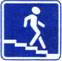 Знак "Подземный пешеходный переход":Знает каждый пешеход
Про подземный этот ход.
Город он не украшает,
Но машинам не мешает!4 ребёнок.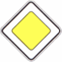 Знак "Главная дорога"Вот он знак, таких немного:
Это главная дорога!
Если едешь ты по ней,
Всех становишься главней,
И тебе, как будто Богу,
Уступают все дорогу!5 ребёнок.Знак "Место остановки автобуса,троллейбуса, трамвая и такси":В этом месте пешеход
Терпеливо транспорт ждет.
Он пешком устал шагать,
Хочет пассажиром стать.6 ребёнок. 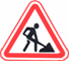 Знак "Дорожные работы":Знак "дорожные работы".
Чинит здесь дорогу кто-то.
Скорость сбавить нужно будет,
Там ведь на дороге люди.7 ребёнок.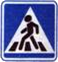 Знак "Пешеходный переход":Здесь наземный переход,
Ходит целый день народ.
Ты, водитель, не грусти,
Пешехода пропусти!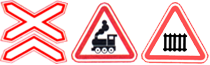 8 ребёнок.Знак "Железнодорожный переезд":Не один здесь знак, а много:
Здесь железная дорога!
Рельсы, шпалы и пути –
С электричкой не шути.9 ребёнок. 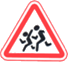 Знак "Дети":Посреди дороги дети,
Мы всегда за них в ответе.
Чтоб не плакал их родитель,
Будь внимательней, водитель!10 ребёнок.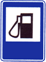 Знак "Автозаправочная станция":Не доедешь без бензина
До кафе и магазина.
Этот знак вам скажет звонко:
"Рядышком бензоколонка!" 